WorshipWordWorksUpcoming:Preaching ScheduleEvent HighlightsEquip coursesPrayer FocusMalaysia & Singapore – Maritime & Airspace SpatPray:  Amicable and equitable solutions to be found through negotiations.  Wisdom for the relevant parties at the negotiation table. The good relations between the two countries will be guarded and upheld.International(China):More than 100 Christians detained by Chinese PolicePRAY : In coordinated raids across Chengdu, police snatched pastors and more than 100 worshippers from their homes. Some claimed abuse while in custody. (Source: South China Morning Post Facebook, 9 Dec) Pray:  God to protect those who are in custody or are missing, and for them to be released soon. A new generation of fervent and passionate Chinese believers to reach out to their countrymen with the Good News.  Perseverance for Chinese Christians to stand strong against tightening religious restrictions and persecution.  Young believers will enter a deeper walk with Jesus, withstanding the challenge of their materialistic environment.  Christ will reveal Himself to government officials who seek to control the church.Missions: Yew On & Chern Chern, CambodiaPray: God’s protection and journey mercy as they commute between Siem Reap and Phnom Penh for ministry and meetings.  God’s provision of a suitable place to rent, and guidance for ministry involvement for Yew On as they prepare to move to Siem Reap soon.  God’s favour for the MOU renewal between OMF Cambodia and University of Health Sciences (expiring soon) and between OMF Cambodia and Ministry of Cults and Religion.Advent III:God is Life (John1:4;6:35;10:10)Dato’Dr Daniel Ho ,Founding Senior PastorBig Idea: God Has Love, Is Love and His Love Changes UsRead the scripture passage. Do a THREE-MINUTE SUMMARY of the sermon highlighting the KEY POINTS. Do not preach the whole sermon again, as majority of your members would have heard the sermon already. Allocate more time for sharing in the cell through the application questions below. Sermon Resource at: http://www.dumc.my/resources/sermons/ Reflection & Application Questions:The life the world has to offer is all about quantity but the Life that Christ give is all about quality . What qualities do you have that shows the impact that Christ has done in your life?Christ transforms lives and thus this produces a quality that the world cannot compete with. What have you done with your life for others ?When was the last time you shared CHRIST gift of salvation ? if you have share a testimony . If you have not what is holding you back?Note to Word leader:As you are preparing for this session, this is a great time to pray that the Holy Spirit will guide you to use the questions efficaciously. You can select, modify or entirely create your own questions, according to the needs of your CG, especially if you feel that there are too many questions than required for the allocated time.Share your personal testimonies of God’s goodness and transformation to pre-believing family and friends this week. Christmas Party (renamed from Home-E)We've got a fun line up for our Christmas Party programme! Cell groups have the option to invite friends to the CG Christmas Party or to participate in the Urban Food Sharing event. Cells to inform your pastors if you are interested in the Urban Food Sharing. For the CG Christmas Party, you may choose between Basic or Basic Plus. More information at dumc.my/christmas2018 Share Your Story (Your Story, His Glory)Whether your story is about how you came to know Christ, of illness healed, an act of kindness in your times of need, or of how you served people or how people have served you, give glory to God. Share your story so that more people will be encouraged and God's love is known.If there are any good testimonies, ask your members to write out their testimonies and submit to the church: http://dumc.my/connect/individual-care/share-your-story/Personal: Bible Reading and JournalingSubscribe to the Bible Reading Plan from: YouVersion – OwnIt365 One Story Plan. Request one of your members to share a journal entry. Pair up members to share with, and pray for one another. Scripture MemoryEvery cell meeting, do get your cell members to recite the following together:Ephesians 5:15-16 (Theme verse for 2018)Ephesians 4:1-21As a prisoner for the Lord, then, I urge you to live a life worthy of the calling you have received. 2 Be completely humble and gentle; be patient, bearing with one another in love.Matthew 6:9-139 “This, then, is how you should pray:“‘Our Father in heaven,
hallowed be your name,
10 your kingdom come,
your will be done,
    on earth as it is in heaven.
11 Give us today our daily bread.
12 And forgive us our debts,
    as we also have forgiven our debtors.
13 And lead us not into temptation,[a]
    but deliver us from the evil one.(For Yours is the kingdom and the power and the glory forever. Amen)CrossFieldsShort Term Mission Trips*Crossing into the harvest field with the message of the Cross   Nepal | 6-16 Dec 2018 Sarawak Iban | 8-14 Dec 2018 For more info, contact Eunice Tan @ 03 7958 7388 or eunice.tan@dumc.my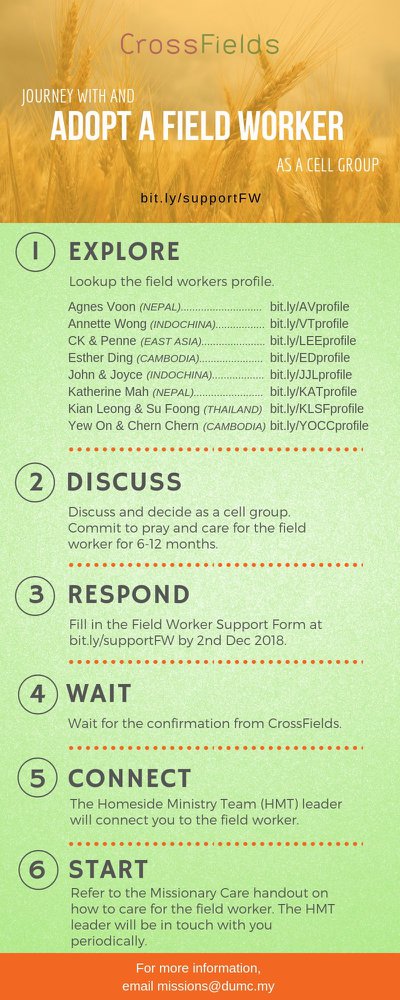 CMS: Steps to Fill in the Salvation FormSelect “More”“Form”Select “Form Lit” boxLook for “Salvation Form”Fill in form of new salvation by “Change Respondent”Must have “E-mail” and “Mobile Phone”  Go to: http://www.dumc.my/resources/sermons/ for the latest info.Church Prayer Altar Every Saturday | 7.00 -9.00am | Room 101 & 102Let us come and seek the face of God. Prayer precedes everything.Christmas is coming!Light of the World, Christmas Day Celebration25 Dec | 8.30am / 11.30am | AuditoriumAdvent season is near. Join us at our weekly Christmas Celebrations beginning 1, 2 Dec. First Devotional available at Info Counter.dumc.my/christmas2018  for more info.DUMC CHRISTMAS CELEBRATIONS Chinese | 25 Dec | 9.00am & 11.15am | Hall 1 BM | 23 Dec |10.00am | Hall 4 Myanmar | 25 Dec |11.30pm | Hall 1Tamil | 23 Dec |7.30pm | Hall 1 Nepalese | 9 Dec | 2.00pm | Hall 4Watch out for our exciting announcements for 2019!CONTENTSWORSHIP (Praise and Prayer)WORD (60 minutes)WORKS (Ministry and Bearing Witness)UPCOMINGPREACHING SCHEDULEDec 22&23Advent 4-God is LifePr Alex TanEVENT HIGHLIGHTSEQUIP COURSES 